ГЛАВА КОЛПАШЕВСКОГО РАЙОНА ТОМСКОЙ ОБЛАСТИПОСТАНОВЛЕНИЕ09.02.2017								                               №  19О внесении изменений в постановление Главы Колпашевского района от 25.05.2015 № 100 «Об утверждении Положения о системе оплаты труда руководителей, их заместителей и главных бухгалтеров муниципальных учреждений культуры Колпашевского района» (в редакции постановлений Главы Колпашевского района от 03.09.2015 № 182, 03.02.2016 № 18)В целях приведения актов органов местного самоуправления в соответствие с законодательством и упорядочения условий оплаты труда руководителей муниципальных учреждений культуры Колпашевского районаПОСТАНОВЛЯЮ: 	1. Внести в постановление Главы Колпашевского района от 25.05.2015 № 100 «Об утверждении Положения о системе оплаты труда руководителей, их заместителей и главных бухгалтеров муниципальных учреждений культуры Колпашевского района» (в редакции постановлений Главы Колпашевского района от 03.09.2015 № 182, 03.02.2016 № 18) следующие изменения:	1.1. В   пункте   3   слова   «Щукина А.В.» заменить словами «Шапилову Л.В.».1.2. Пункт  1  приложения к постановлению дополнить подпунктами 1.3 – 1.6 следующего содержания:«1.3. Заработная плата руководителя учреждения устанавливается Управлением по культуре на основании трудового договора, при этом обеспечивается условие не превышения предельного уровня соотношения среднемесячной заработной платы, установленного нормативными актами органов местного самоуправления Колпашевского района, в случае выполнения руководителем всех показателей эффективности учреждения и получения стимулирующих выплат по итогам работы в максимальном размере.1.4. Заработная плата заместителя руководителя учреждения, главного бухгалтера устанавливается руководителем учреждения на основании трудового договора, при этом обеспечивается условие не превышения предельного уровня соотношения среднемесячной заработной платы, установленного нормативными актами органов местного самоуправления Колпашевского района, в случае выполнения заместителем руководителя, главным бухгалтером всех показателей эффективности учреждения и получения стимулирующих выплат по итогам работы в максимальном размере.1.5. Соотношение средней заработной платы руководителя и заместителя руководителя учреждения устанавливается в диапазоне 1:0,9-0,5 в сопоставимых условиях.1.6. Соотношение средней заработной платы руководителя и главного бухгалтера учреждения устанавливается в диапазоне 1:0,9-0,5 в сопоставимых условиях.».1.3. В подпункте 2.3 пункта 2 приложения слова «10%» заменить словами «10-30%».1.4. Подпункт 6.3 пункта 6 приложения изложить в следующей редакции:«6.3. Основания для выплаты премии по итогам работы за месяц, квартал, год и её размеры устанавливаются локальным актом учреждения.При установлении оснований для выплаты ежемесячной премии по итогам работы за месяц, квартал, полугодие, 9 месяцев, год должен учитываться объём участия заместителя руководителя и главного бухгалтера в выполнении учреждением целевых показателей.Размеры ежемесячной премии должны устанавливаться в зависимости от объёма выполнения учреждением целевых показателей в процентах, но не более 100% должностного оклада заместителя руководителя, главного бухгалтера, пропорционально отработанного времени.Размеры премии за полугодие, 9 месяцев, год должны устанавливаться в зависимости от объёма выполнения учреждением целевых показателей в процентах, но не более 100% должностного оклада заместителя руководителя, главного бухгалтера.Локальным актом учреждения могут предусматриваться основания для лишения заместителей руководителя и главного бухгалтера учреждения премии по итогам работы за период времени или уменьшения её размера.».1.5. В подпункте 6.4 пункта 6 приложения слова «Управления по культуре» заменить словом «учреждения».1.6. Подпункт 6.5. пункта 6 приложения после слов «главного бухгалтера» дополнить словами: «, выплачивается по итогам финансового года в пределах утверждённого фонда оплаты труда. Решение о премировании оформляется соответствующим приказом руководителя учреждения по согласованию с Управлением по культуре.».	1.7. В приложении № 3 к Положению о системе оплаты труда руководителей, их заместителей и главных бухгалтеров муниципальных учреждений культуры Колпашевского района слова «На 2016 г.» заменить словами «На 2017 г.».	1.8. Приложение № 4 к Положению о системе оплаты труда руководителей, их заместителей и главных бухгалтеров муниципальных учреждений культуры Колпашевского района изложить в следующей редакции:«Приложение № 4 к Положениюо системе оплаты труда руководителей, их заместителей и главных бухгалтеров муниципальных учреждений культурыКолпашевского районаРаспределение премиального фонда по итогам работы руководителей муниципальных учреждений культурыКолпашевского района по периодам начислений».	2. Настоящее постановление вступает в действие после дня его официального опубликования и распространяется на правоотношения, возникшие с 01.01.2017.	3. Опубликовать настоящее постановление в Ведомостях органов местного самоуправления Колпашевского района.И.о.Главы района                                                                                 С.А.КлишинТ.Б.Бардакова5 27 43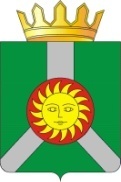 Период, за который начисляется премияМаксимальный размер премии в процентах от годового фонда премирования (%)Декабрь 2016 года9Январь 2017 года7Февраль 2017 года7Март 2017 года10Апрель 2017 года7Май 2017 года7Июнь 2017 года10Июль 2017 года7Август 2017 года7Сентябрь 2017 года10Октябрь 2017 года7Ноябрь 2017 года12ИТОГО100